В соответствии с Федеральным законом от 06.10.2003 г. № 131-ФЗ «Об общих принципах организации местного самоуправления в РФ», Указа Губернатора Оренбургской области от 14.12.2012 № 890-ук «Об учреждении областного ежегодного конкурса «Лучшая многодетная семья Оренбуржья», Уставом муниципального образования Соль-Илецкий городской округ, в целях укрепления института семьи, повышения ее социального статуса, а также привлечения внимания общественности к проблемам многодетных семей, постановляю:1. Утвердить:1.1. Состав комиссии муниципального этапа конкурса «Лучшая многодетная семья Оренбуржья» согласно приложению № 1;1.2. Порядок муниципального этапа конкурса «Лучшая многодетная семья Оренбуржья» согласно приложению № 2.2. Контроль за исполнением настоящего постановления возложить на заместителя главы администрации Соль-Илецкого городского округа по социальным вопросам Е.В. Сайгину.3. Постановление вступает в силу после его официального опубликования (обнародования).Глава муниципального образования Соль-Илецкий городской округ                                                   А.А. КузьминРазослано: в прокуратуру Соль-Илецкого района, организационный отдел, членам комиссии.Состав комиссии муниципального этапа конкурса«Лучшая многодетная семья Оренбуржья»Порядок муниципального этапа конкурса «Лучшая многодетная семья Оренбуржья»I. Общие положения1. Муниципальный конкурс «Лучшая многодетная семья Оренбуржья» (далее – конкурс) призван способствовать укреплению института семьи, повышению ее социального статуса, выявлению и распространению опыта воспитания детей в многодетных семьях.2. Организатором конкурса является администрация Соль-Илецкого городского округа.3. Участниками конкурса являются семьи (в том числе приемные), имеющие на содержании и воспитании трех и более детей в возрасте до 18 лет (в том числе пасынков, падчериц, а также детей, находящихся под опекой и попечительством), проживающие на территории Соль-Илецкого городского округа (далее - многодетная семья (многодетные семьи) и ранее не удостаивавшиеся звания «Лучшая многодетная семья Оренбуржья».4. Для организации и проведения конкурса, решения процедурных вопросов, обеспечения единого механизма отбора участников конкурса образуется конкурсная комиссия.5. В составе конкурсной комиссии вправе принимать участие представители органов местного самоуправления и общественных организаций.6. Полномочия конкурсной комиссии:- анализ и оценка (в баллах) представленных участниками конкурса материалов и выступления семьи;- вынесение решений по итогам конкурсных испытаний;- направление материалов в Министерство социального развития Оренбургской области для участия в областном этапе конкурса.7. Решение конкурсной комиссии считается принятым, если за него проголосовало более половины ее членов. При равенстве голосов решающим является голос председателя конкурсной комиссии.II. Порядок проведения конкурса8. Конкурс проводится ежегодно, до 01 июля, в два этапа:муниципальный этап конкурса - среди многодетных семей, подавших заявку на участие в конкурсе (далее - заявка);областной этап конкурса - среди победителей муниципального этапа конкурса.9. Для участия в муниципальном этапе конкурса многодетные семьи представляют следующие документы:заявка, составленная в произвольной форме;анкета многодетной семьи, составленная по форме согласно приложению № 1 к настоящему Порядку;согласие на обработку персональных данных;характеристика многодетной семьи, отражающая количество поколений, объединяющих многодетную семью, наличие семейных реликвий, традиций, совместное участие членов многодетной семьи в организации и проведении общественных мероприятий, наличие общесемейных дел (выпуск семейных стенгазет, ведение систематизированных фотоальбомов и хронологии семейных событий, другое);материалы, характеризующие достижения многодетной семьи, в том числе особенности семейного воспитания детей (копии грамот, дипломов, благодарностей, статей о многодетной семье или членах многодетной семьи из газет и журналов, фото медалей, орденов, другое).10. Заявки принимаются в администрации Соль-Илецкого городского округа по адресу у: Соль-Илецк, ул. Карла Маркса, 6, каб. 5. Контактное лицо: Фадеева О.Н., тел. 8 (35336) 2-30-50.Срок подачи заявок на участие в муниципальном этапе конкурса в текущем году до 15 февраля 2021 г.11. Время и место проведения конкурса – 24.02.2021 года в  11-00 часов по адресу: г. Соль-Илецк, ул. Уральская, д. 34 (Дом культуры).12. Лицо, ответственное за прием документов, рассматривает представленные многодетными семьями документы и по результатам рассмотрения принимает одно из следующих решений:направить документы в муниципальную конкурсную комиссию;вернуть документы многодетной семье.13. Основанием для возврата многодетной семье документов является:- несоответствие многодетной семьи положениям пункта третьего настоящего Порядка;- наличие в документах недостоверных сведений.14. Муниципальная конкурсная комиссия:- рассматривает документы;- оценивает документы и выступления многодетных семей на основании критериев оценки, указанных в приложении № 2 к настоящему Порядку;- принимает решение об определении победителя муниципального этапа конкурса.15. Первый этап конкурса представляет собой выступления многодетных семей «Визитная карточка семьи».Победителем муниципального этапа конкурса признается многодетная семья, набравшая наибольшее количество баллов.В случае если несколько многодетных семей набрали одинаковое количество баллов, то они признаются победителями муниципального этапа конкурсного отбора.III. Награждение участников конкурса16. Победители объявляются по результатам проведения муниципального этапа конкурса и получают дипломы и подарки.IV. Участие в областном конкурсе«Лучшая многодетная семья Оренбуржья»17. На победителя муниципального этапа конкурса «Лучшая многодетная семья Оренбуржья» конкурсная комиссия представляет в Министерство социального развития Оренбургской области, следующие материалы:- решения конкурсной комиссии об определении победителя муниципального этапа конкурса (с указанием результатов на основании критериев);- документы многодетной семьи:характеристика многодетной семьи, отражающая количество поколений, объединяющих многодетную семью, наличие семейных реликвий, традиций, совместное участие членов многодетной семьи в организации и проведении общественных мероприятий, наличие общесемейных дел (выпуск семейных стенгазет, ведение систематизированных фотоальбомов и хронологии семейных событий, другое);материалы, характеризующие достижения многодетной семьи, в том числе особенности семейного воспитания детей (копии грамот, дипломов, благодарностей, статей о многодетной семье или членах многодетной семьи из газет и журналов, фото медалей, орденов, другое).- запись выступления многодетной семьи на муниципальном этапе конкурса на электронном носителе.Анкетана участие в ежегодном областном конкурсе«Лучшая многодетная семья Оренбуржья»1. Отец многодетной семьи:фамилия, имя, отчество (при наличии) ________________________________;дата рождения _____________________________________________________;место жительство __________________________________________________;номер телефона ____________________________________________________;документ, удостоверяющий личность: _________________________________;__________________________________________________________________(вид, серия, номер, кем и когда выдан)место работы ______________________________________________________;2. Мать многодетной семьи:фамилия, имя, отчество (при наличии) ________________________________;дата рождения _____________________________________________________;место жительство __________________________________________________;номер телефона ____________________________________________________;документ, удостоверяющий личность: _________________________________;__________________________________________________________________(вид, серия, номер, кем и когда выдан)место работы ______________________________________________________3. Дети многодетной семьи: <*>фамилия, имя, отчество (при наличии) ________________________________;дата рождения _____________________________________________________;место жительство __________________________________________________;номер телефона ____________________________________________________;документ, удостоверяющий личность: _________________________________;__________________________________________________________________(вид, серия, номер, кем и когда выдан)место учебы _______________________________________________________;Согласие на обработку персональных данных прилагается.      <*> Заполняется на каждого ребенка многодетной семьи.Критерииоценки победителей муниципального этапа областногоежегодного конкурса «Лучшая многодетная семья Оренбуржья»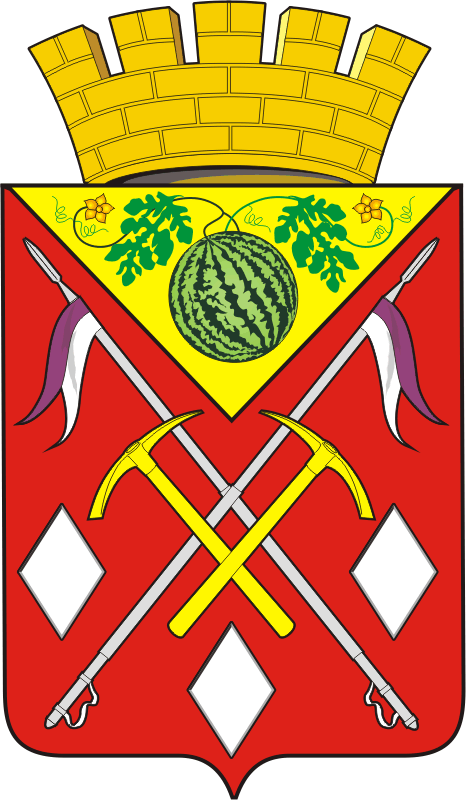 АДМИНИСТРАЦИЯМУНИЦИПАЛЬНОГООБРАЗОВАНИЯСОЛЬ-ИЛЕЦКИЙГОРОДСКОЙ ОКРУГОРЕНБУРГСКОЙ ОБЛАСТИПОСТАНОВЛЕНИЕ
26.01.2021  № 141-пПриложение № 1к постановлению администрации Соль-Илецкого городского округа от 26.01.2021 № 141-пСайгина Елена Викторовнапредседатель комиссии, заместитель главы администрации по социальным вопросам Соль-Илецкого городского округа;ДребневаНаталья Юрьевнасекретарь комиссии, специалист ГБУСО «КЦСОН в г. Соль-Илецке» (по согласованию);ЗаборсенЛюдмила Викторовна председатель ООО «Совет женщин» в Соль-Илецком городском округе;МарковскаяВиктория Юрьевнаначальник отдела культуры администрации Соль-Илецкого городского округа.НикитинаЕлена Кондратьевназаместитель начальника управления образования администрации Соль-Илецкого городского округа;Фадеева Ольга Николаевнаглавный специалист отдела по жилищным и социальным вопросам администрации Соль-Илецкого городского округа;ШмелёваЛюбовь Васильевнаглавный специалист комитета по физической культуре, спорту, туризму, делам молодёжи и работе с общественными организациями Соль-Илецкого городского округа.Приложение № 2к постановлению администрацииСоль-Илецкого городского округаот 26.01.2021 № 141-пПриложение № 1к порядку проведения муниципального этапа конкурса «Лучшая многодетная семья Оренбуржья»Приложение № 2к порядку проведения муниципального этапа конкурса «Лучшая многодетная семья Оренбуржья»N п/пКритерий оценкиКоличество баллов1.Количество поколений, которые объединяет семья:1.1 - 3 поколения;11.4 - 5 поколений;31.6 - 7 поколений;51.8 - 9 поколений;71.10 и более поколений102.Наличие семейных реликвий:2.предметы быта;22.предметы религиозной направленности;22.книги;22.изделия декоративно-прикладного творчества;22.награды;22.фотоальбомы23.Наличие семейных традиций:3.сохранение национальных традиций;23.приверженность семейной профессии24.Достижения семьи (каждого члена семьи):4.успешность в обучении и воспитании детей (наличие грамот, благодарностей, похвальных листов);14.участие членов семьи в конкурсах, фестивалях, спартакиадах, культурно-массовых мероприятиях:4.районного уровня;24.областного уровня;34.всероссийского, международного уровней44.Выступление «Визитная карточка семьи»:4.содержательность выступления;24.взаимодействие и степень участия всех членов семьи;24.демонстрация семейных традиций в выступлении, в том числе национальных и культурных, демонстрация связи поколений;24.оригинальность, стиль и артистизм;24.художественное, эстетическое и музыкальное оформление2ИтогоИтого40